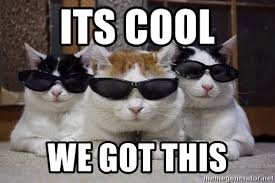 1st 	If you signed up to take the College Board Exam on May 6, it is highly recommended that you attend as many after school, morning, and Saturday reviews as possible. 2nd	Regardless of whether you take the College Board exam, you will have the option of either:Attending the lunch seminars on a given topic to complete an assignment with Ms. BassOrCompleting the work on your own (as homework) for a given topic3rd	When you pass the College Board exam, you will earn six semester hours of college credit. 4th	The Exam Format:	55 Multiple-choice Questions	3 Short Answers	1 Long Essay	1 Document-based Essay5th	I will do all that I can to help you prepare for the exam. I need you to have serious skin in the game as well. **	If you choose to attend lunch seminars, bring your lunch with you. 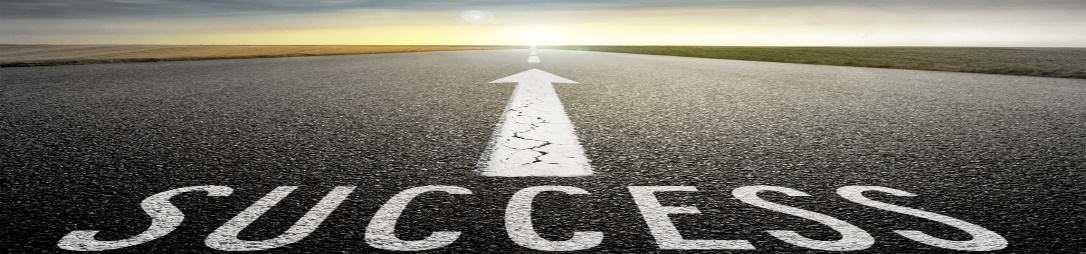 